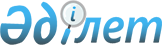 О внесении изменений в решение XXI сессии Карагандинского областного маслихата от 12 декабря 2009 года N 262 "Об областном бюджете на 2010-2012 годы"Решение XХVIII сессии Карагандинского областного маслихата от 26 октября 2010 года N 346. Зарегистрировано Департаментом юстиции Карагандинской области 9 ноября 2010 года N 1884

      В соответствии с Бюджетным кодексом Республики Казахстан от 4 декабря 2008 года, Законом Республики Казахстан от 23 января 2001 года "О местном государственном управлении и самоуправлении в Республике Казахстан", областной маслихат РЕШИЛ:



      1. Внести в решение XXI сессии Карагандинского областного маслихата от 12 декабря 2009 года N 262 "Об областном бюджете на 2010-2012 годы" (зарегистрировано в Реестре государственной регистрации нормативных правовых актов за N 1874, опубликовано в газетах "Орталық Қазақстан" от 29 декабря 2009 года N 198-199 (20783), "Индустриальная Караганда" от 29 декабря 2009 года N 154-155 (20861-20862), в которое внесены изменения решением XXIII сессии Карагандинского областного маслихата от 9 апреля 2010 года N 294 "О внесении изменений в решение XXI сессии Карагандинского областного маслихата от 12 декабря 2009 года N 262 "Об областном бюджете на 2010-2012 годы" (зарегистрировано в Реестре государственной регистрации нормативных правовых актов за N 1877, опубликовано в газетах "Орталық Қазақстан" от 20 апреля 2010 года N 59-60 (20844), "Индустриальная Караганда" от 20 апреля 2010 года N 43 (20906), решением XXIV сессии Карагандинского областного маслихата от 27 мая 2010 года N 301 "О внесении изменений в решение XXI сессии Карагандинского областного маслихата от 12 декабря 2009 года N 262 "Об областном бюджете на 2010-2012 годы" (зарегистрировано в Реестре государственной регистрации нормативных правовых актов за N 1880, опубликовано в газетах "Орталық Қазақстан" от 5 июня 2010 года N 86-87 (20871), "Индустриальная Караганда" от 5 июня 2010 года N 62 (20925)), решением XXVI сессии Карагандинского областного маслихата от 9 сентября 2010 года N 321 "О внесении изменений в решение XXI сессии Карагандинского областного маслихата от 12 декабря 2009 года N 262 "Об областном бюджете на 2010-2012 годы" (зарегистрировано в Реестре государственной регистрации нормативных правовых актов за N 1883, опубликовано в газетах "Орталық Қазақстан" от 11 сентября 2010 года N 147-148 (20931), "Индустриальная Караганда" от 11 сентября 2010 года N 104 (20967)), следующие изменения:



      1) в пункте 1:

      в подпункте 1):

      цифры "117288122" заменить цифрами "119618991";

      цифры "27233294" заменить цифрами "27263595";

      цифры "612503" заменить цифрами "632728";

      цифры "89442325" заменить цифрами "91722668";

      в подпункте 2):

      цифры "117591891" заменить цифрами "119922760";

      в подпункте 3):

      цифры "444710" заменить цифрами "440439";

      цифры "585299" заменить цифрами "589570";

      в подпункте 5):

      цифры "1306799" заменить цифрами "1302528";

      в подпункте 6):

      цифры "1306799" заменить цифрами "1302528";

      цифры "440000" заменить цифрами "444271";



      2) в пункте 9:

      цифры "352600" заменить цифрами "130530";



      3) приложение 1, 4, 5 к указанному решению изложить в новой редакции согласно приложениям 1, 2, 3 к настоящему решению.



      2. Настоящее решение вводится в действие с 1 января 2010 года.      Председатель сессии                        М. Шамбулов      Секретарь

      областного маслихата                       Б. Жумабеков

Приложение 1

к решению XXVIII сессии

Карагандинского областного маслихата

от 26 октября 2010 года N 346Приложение 1

к решению XXI сессии

Карагандинского областного маслихата

от 12 декабря 2009 года N 262 

Областной бюджет на 2010 год

Приложение 2

к решению XXVIII сессии

Карагандинского областного маслихата

от 26 октября 2010 года N 346Приложение 4

к решению XXI сессии

Карагандинского областного маслихата

от 12 декабря 2009 года N 262 

Целевые трансферты и бюджетные кредиты из республиканского бюджета на 2010 год

Приложение 3

к решению XXVIII сессии

Карагандинского областного маслихата

от 26 октября 2010 года N 346Приложение 5

к решению XXI сессии

Карагандинского областного маслихата

от 12 декабря 2009 года N 262 

Целевые трансферты и бюджетные кредиты бюджетам районов (городов областного значения) на 2010 год
					© 2012. РГП на ПХВ «Институт законодательства и правовой информации Республики Казахстан» Министерства юстиции Республики Казахстан
				КатегорияКатегорияКатегорияКатегорияСумма (тыс. тенге)КлассКлассКлассСумма (тыс. тенге)ПодклассПодклассСумма (тыс. тенге)НаименованиеСумма (тыс. тенге)12345I. Доходы1196189911Налоговые поступления2726359501Подоходный налог97710362Индивидуальный подоходный налог977103603Социальный налог84643461Социальный налог846434605Внутренние налоги на товары, работы и услуги90282133Поступления за использование природных и других ресурсов90282132Неналоговые поступления63272801Доходы от государственной собственности583301Поступления части чистого дохода государственных предприятий5423Дивиденды на государственные пакеты акций, находящиеся в государственной собственности6704Доходы на доли участия в юридических лицах, находящиеся в государственной собственности7805Доходы от аренды имущества, находящегося в государственной собственности148117Вознаграждения по кредитам, выданным из государственного бюджета4152704Штрафы, пени, санкции, взыскания, налагаемые государственными учреждениями, финансируемыми из государственного бюджета, а также содержащимися и финансируемыми из бюджета (сметы расходов) Национального Банка Республики Казахстан 5612851Штрафы, пени, санкции, взыскания, налагаемые государственными учреждениями, финансируемыми из государственного бюджета, а также содержащимися и финансируемыми из бюджета (сметы расходов) Национального Банка Республики Казахстан, за исключением поступлений от организаций нефтяного сектора 56128506Прочие неналоговые поступления131131Прочие неналоговые поступления131134Поступления трансфертов9172266801Трансферты из нижестоящих органов государственного управления62143702Трансферты из районных (городских) бюджетов621437002Трансферты из вышестоящих органов государственного управления855082981Трансферты из республиканского бюджета85508298Функциональная группаФункциональная группаФункциональная группаФункциональная группаФункциональная группаСумма (тыс. тенге)Функциональная подгруппаФункциональная подгруппаФункциональная подгруппаФункциональная подгруппаСумма (тыс. тенге)Администратор бюджетных программАдминистратор бюджетных программАдминистратор бюджетных программСумма (тыс. тенге)ПрограммаПрограммаСумма (тыс. тенге)НаименованиеСумма (тыс. тенге)123456II. Затраты11992276001Государственные услуги общего характера17292831Представительные, исполнительные и другие органы, выполняющие общие функции государственного управления1336898110Аппарат маслихата области68006001Услуги по обеспечению деятельности маслихата области67172004Материально-техническое оснащение государственных органов834120Аппарат акима области1268892001Услуги по обеспечению деятельности акима области420146003Организация деятельности центров обслуживания населения по предоставлению государственных услуг физическим и юридическим лицам по принципу "одного окна"801292005Материально-техническое оснащение государственных органов474542Финансовая деятельность176329257Управление финансов области176329001Услуги по реализации государственной политики в области исполнения местного бюджета и управления коммунальной собственностью108240003Организация работы по выдаче разовых талонов и обеспечение полноты сбора сумм от реализации разовых талонов64147010Учет, хранение, оценка и реализация имущества, поступившего в коммунальную собственность2252014Материально-техническое оснащение государственных органов16905Планирование и статистическая деятельность216056258Управление экономики и бюджетного планирования области216056001Услуги по реализации государственной политики в области формирования и развития экономической политики, системы государственного планирования и управления области21605602Оборона1399151Военные нужды49443250Управление по мобилизационной подготовке, гражданской обороне, организации предупреждения и ликвидации аварий и стихийных бедствий области49443003Мероприятия в рамках исполнения всеобщей воинской обязанности40327007Подготовка территориальной обороны и территориальная оборона областного масштаба91162Организация работы по чрезвычайным ситуациям90472250Управление по мобилизационной подготовке, гражданской обороне, организации предупреждения и ликвидации аварий и стихийных бедствий области90472001Услуги по реализации государственной политики на местном уровне в области мобилизационной подготовки, гражданской обороны, организации предупреждения и ликвидации аварий и стихийных бедствий37779004Мероприятия гражданской обороны областного масштаба44504006Предупреждение и ликвидация чрезвычайных ситуаций областного масштаба818903Общественный порядок, безопасность, правовая, судебная, уголовно-исполнительная деятельность64581001Правоохранительная деятельность6458100252Исполнительный орган внутренних дел, финансируемый из областного бюджета6458100001Услуги по реализации государственной политики в области обеспечения охраны общественного порядка и безопасности на территории области5924795002Организация работы медвытрезвителей и подразделений полиции, организующих работу медвытрезвителей92355003Поощрение граждан, участвующих в охране общественного порядка2755011Материально-техническое оснащение государственных органов151488012Организация временной изоляции, адаптации и реабилитации несовершеннолетних119467013Услуги по размещению лиц, не имеющих определенного места жительства и документов39436014Организация содержания лиц, арестованных в административном порядке17056015Организация содержания служебных животных23659016Проведение операции "Мак"2379018Обеспечение охраны общественного порядка во время проведении мероприятий международного значения за счет целевых трансфертов из республиканского бюджета8471004Образование135221451Дошкольное воспитание и обучение465505261Управление образования области465505027Целевые текущие трансферты бюджетам районов (городов областного значения) на реализацию государственного образовательного заказа в дошкольных организациях образования4655052Начальное, основное среднее и общее среднее образование4413134260Управление туризма, физической культуры и спорта области1742344006Дополнительное образование для детей и юношества по спорту1448982007Общеобразовательное обучение одаренных в спорте детей в специализированных организациях образования293362261Управление образования области2670790003Общеобразовательное обучение по специальным образовательным учебным программам1130022006Общеобразовательное обучение одаренных детей в специализированных организациях образования804640018Целевые текущие трансферты бюджетам районов (городов областного значения) на содержание вновь вводимых объектов образования367459048Целевые текущие трансферты бюджетам районов (городов областного значения) на оснащение учебным оборудованием кабинетов физики, химии, биологии в государственных учреждениях основного среднего и общего среднего образования163800058Целевые текущие трансферты бюджетам районов (городов областного значения) на создание лингафонных и мультимедийных кабинетов в государственных учреждениях начального, основного среднего и общего среднего образования2048694Техническое и профессиональное, послесреднее образование4679134253Управление здравоохранения области203143043Подготовка специалистов в организациях технического и профессионального, послесреднего образования130915044Оказание социальной поддержки обучающимся по программам технического и профессионального, послесреднего образования72228261Управление образования области4475991024Подготовка специалистов в организациях технического и профессионального образования44759915Переподготовка и повышение квалификации специалистов611974252Исполнительный орган внутренних дел, финансируемый из областного бюджета74182007Повышение квалификации и переподготовка кадров74182253Управление здравоохранения области56986003Повышение квалификации и переподготовка кадров56986261Управление образования области480806010Повышение квалификации и переподготовка кадров119606060Подготовка и переподготовка кадров3612009Прочие услуги в области образования3352398261Управление образования области2032859001Услуги по реализации государственной политики на местном уровне в области образования75416005Приобретение и доставка учебников, учебно-методических комплексов для областных государственных учреждений образования27382007Проведение школьных олимпиад, внешкольных мероприятий и конкурсов областного масштаба56910008Капитальный, текущий ремонт объектов образования в рамках реализации стратегии региональной занятости и переподготовки кадров597389011Обследование психического здоровья детей и подростков и оказание психолого-медико-педагогической консультативной помощи населению28663012Реабилитация и социальная адаптация детей и подростков с проблемами в развитии43693016Целевые текущие трансферты из республиканского бюджета бюджетам районов (городов областного значения) на капитальный, текущий ремонт объектов образования в рамках реализации стратегии региональной занятости и переподготовки кадров738379017Целевые текущие трансферты из областного бюджета бюджетам районов (городов областного значения) на капитальный, текущий ремонт объектов образования в рамках реализации стратегии региональной занятости и переподготовки кадров249641022Целевые текущие трансферты из республиканского бюджета бюджетам районов (городов областного значения) на обеспечение учебными материалами дошкольных организаций образования, организаций среднего, технического и профессионального, послесреднего образования, институтов повышения квалификации по предмету "Самопознание"108925113Целевые текущие трансферты из местных бюджетов106461271Управление строительства области1319539008Целевые трансферты на развитие из областного бюджета бюджетам районов (городов областного значения) на строительство и реконструкцию объектов образования482101037Строительство и реконструкция объектов образования 83743805Здравоохранение225958692Охрана здоровья населения698775253Управление здравоохранения области698775005Производство крови, ее компонентов и препаратов для местных организаций здравоохранения225505006Услуги по охране материнства и детства327815007Пропаганда здорового образа жизни144614017Приобретение тест-систем для проведения дозорного эпидемиологического надзора8413Специализированная медицинская помощь5000863253Управление здравоохранения области5000863009Оказание медицинской помощи лицам, страдающим туберкулезом, инфекционными, психическими заболеваниями и расстройствами3692884019Обеспечение больных туберкулезом противотуберкулезными препаратами64270020Обеспечение больных диабетом противодиабетическими препаратами420204021Обеспечение онкологических больных химиопрепаратами163181022Обеспечение больных с почечной недостаточностью лекарственными средствами, диализаторами, расходными материалами и больных после трансплантации почек лекарственными средствами76892026Обеспечение факторами свертывания крови при лечении взрослых, больных гемофилией296273027Централизованный закуп вакцин и других медицинских иммунобиологических препаратов для проведения иммунопрофилактики населения216110036Обеспечение тромболитическими препаратами больных с острым инфарктом миокарда710494Поликлиники8447388253Управление здравоохранения области8447388010Оказание амбулаторно-поликлинической помощи населению за исключением медицинской помощи, оказываемой из средств республиканского бюджета7221381014Обеспечение лекарственными средствами и специализированными продуктами детского и лечебного питания отдельных категорий населения на амбулаторном уровне12260075Другие виды медицинской помощи1594222253Управление здравоохранения области1594222011Оказание скорой медицинской помощи и санитарная авиация1563084029Областные базы спецмедснабжения311389Прочие услуги в области здравоохранения6854621253Управление здравоохранения области4942085001Услуги по реализации государственной политики на местном уровне в области здравоохранения106759002Капитальный, текущий ремонт объектов здравоохранения в рамках реализации стратегии региональной занятости и переподготовки кадров1964364008Реализация мероприятий по профилактике и борьбе со СПИД в Республике Казахстан268995013Проведение патологоанатомического вскрытия13113016Обеспечение граждан бесплатным или льготным проездом за пределы населенного пункта на лечение6905018Информационно-аналитические услуги в области здравоохранения28466028Содержание вновь вводимых объектов здравоохранения166656033Материально-техническое оснащение медицинских организаций здравоохранения2386827271Управление строительства области1912536038Строительство и реконструкция объектов здравоохранения191253606Социальная помощь и социальное обеспечение63503931Социальное обеспечение4196808256Управление координации занятости и социальных программ области1821634002Предоставление специальных социальных услуг для престарелых и инвалидов в медико-социальных учреждениях (организациях) общего типа419030013Предоставление специальных социальных услуг для инвалидов с психоневрологическими заболеваниями, в психоневрологических медико-социальных учреждениях (организациях)939601015Предоставление специальных социальных услуг для детей-инвалидов с психоневрологическими патологиями в детских психоневрологических медико-социальных учреждениях (организациях)463003261Управление образования области1175383015Социальное обеспечение сирот, детей, оставшихся без попечения родителей1175383271Управление строительства области1199791039Строительство и реконструкция объектов социального обеспечения11997912Социальная помощь1225596256Управление координации занятости и социальных программ области1225596003Социальная поддержка инвалидов356096027Целевые текущие трансферты бюджетам районов (городов областного значения) на расширение программы социальных рабочих мест и молодежной практики324000029Целевые текущие трансферты из республиканского бюджета бюджетам районов (городов областного значения) на обеспечение проезда участникам и инвалидам Великой Отечественной войны по странам Содружества Независимых Государств, по территории Республики Казахстан, а также оплаты им и сопровождающим их лицам расходов на питание, проживание, проезд для участия в праздничных мероприятиях в городах Москва, Астана к 65-летию Победы в Великой Отечественной войне6225031Целевые текущие трансферты из республиканского бюджета бюджетам районов (городов областного значения) для выплаты единовременной материальной помощи участникам и инвалидам Великой Отечественной войны, а также лицам, приравненным к ним, военнослужащим, в том числе уволенным в запас (отставку), проходившим военную службу в период с 22 июня 1941 года по 3 сентября 1945 года в воинских частях, учреждениях, в военно-учебных заведениях, не входивших в состав действующей армии, награжденным медалью "За победу над Германией в Великой Отечественной войне 1941-1945 гг." или медалью "За победу над Японией", проработавшим (прослужившим) не менее шести месяцев в тылу в годы Великой Отечественной войны к 65-летию Победы в Великой Отечественной войне374574035Целевые текущие трансферты бюджетам районов (городов областного значения) на выплату государственной адресной социальной помощи48689036Целевые текущие трансферты бюджетам районов (городов областного значения) на выплату государственных пособий на детей до 18 лет1160129Прочие услуги в области социальной помощи и социального обеспечения927989256Управление координации занятости и социальных программ области927989001Услуги по реализации государственной политики на местном уровне в области обеспечения занятости и реализации социальных программ для населения88452005Капитальный, текущий ремонт объектов социального обеспечения в рамках реализации стратегии региональной занятости и переподготовки кадров781196008Материально-техническое оснащение государственных органов2347011Оплата услуг по зачислению, выплате и доставке пособий и других социальных выплат93018Размещение государственного социального заказа в неправительственном секторе за счет целевых трансфертов из республиканского бюджета40648022Целевые текущие трансферты бюджетам районов (городов областного значения) на увеличение норм питания в медико-социальных учреждениях1525307Жилищно-коммунальное хозяйство86438911Жилищное хозяйство2929050271Управление строительства области2929050014Целевые трансферты на развитие из республиканского бюджета бюджетам районов (городов областного значения) на строительство и (или) приобретение жилья государственного коммунального жилищного фонда820000027Целевые трансферты на развитие из республиканского бюджета бюджетам районов (городов областного значения) на развитие, обустройство и (или) приобретение инженерно-коммуникационной инфраструктуры21090502Коммунальное хозяйство5714841279Управление энергетики и коммунального хозяйства области5714841001Услуги по реализации государственной политики на местном уровне в области энергетики и коммунального хозяйства47810006Материально-техническое оснащение государственных органов731009Целевые текущие трансферты бюджету Карагандинской области на поддержание инфраструктуры города Приозерск537958017Целевые текущие трансферты из республиканского бюджета бюджетам районов (городов областного значения) на ремонт инженерно-коммуникационной инфраструктуры и благоустройство населенных пунктов в рамках реализации стратегии региональной занятости и переподготовки кадров1081945018Целевые текущие трансферты из областного бюджета бюджетам районов (городов областного значения) на ремонт инженерно-коммуникационной инфраструктуры и благоустройство населенных пунктов в рамках реализации стратегии региональной занятости и переподготовки кадров100553021Целевые трансферты на развитие из республиканского бюджета бюджетам районов (городов областного значения) на развитие инженерно-коммуникационной инфраструктуры и благоустройство населенных пунктов в рамках реализации стратегии региональной занятости и переподготовки кадров455114022Целевые трансферты на развитие из областного бюджета бюджетам районов (городов областного значения) на развитие инженерно-коммуникационной инфраструктуры и благоустройство населенных пунктов в рамках реализации стратегии региональной занятости и переподготовки кадров422717113Целевые текущие трансферты из местных бюджетов2837362114Целевые трансферты на развитие из местных бюджетов23065108Культура, спорт, туризм и информационное пространство70881141Деятельность в области культуры1660479262Управление культуры области1656621001Услуги по реализации государственной политики на местном уровне в области культуры39797003Поддержка культурно-досуговой работы257867005Обеспечение сохранности историко-культурного наследия и доступа к ним332136007Поддержка театрального и музыкального искусства1011821113Целевые текущие трансферты из местных бюджетов15000271Управление строительства области3858016Развитие объектов культуры38582Спорт1977554260Управление туризма, физической культуры и спорта области1977554001Услуги по реализации государственной политики на местном уровне в сфере туризма, физической культуры и спорта40270003Проведение спортивных соревнований на областном уровне21363004Подготовка и участие членов областных сборных команд по различным видам спорта на республиканских и международных спортивных соревнованиях1815921113Целевые текущие трансферты из местных бюджетов1000003Информационное пространство778360259Управление архивов и документации области293648001Услуги по реализации государственной политики на местном уровне по управлению архивным делом21061002Обеспечение сохранности архивного фонда272092006Материально-техническое оснащение государственных органов495262Управление культуры области144322008Обеспечение функционирования областных библиотек144322263Управление внутренней политики области277905007Услуги по проведению государственной информационной политики через газеты и журналы153299008Услуги по проведению государственной информационной политики через телерадиовещание124606264Управление по развитию языков области62485001Услуги по реализации государственной политики на местном уровне в области развития языков25452002Развитие государственного языка и других языков народа Казахстана36950004Материально-техническое оснащение государственных органов834Туризм4769260Управление туризма, физической культуры и спорта области4769013Регулирование туристской деятельности47699Прочие услуги по организации культуры, спорта, туризма и информационного пространства2666952260Управление туризма, физической культуры и спорта области1194787002Капитальный, текущий ремонт объектов спорта в рамках реализации стратегии региональной занятости и переподготовки кадров1164234014Целевые текущие трансферты из областного бюджета бюджетам районов (городов областного значения) на капитальный, текущий ремонт объектов спорта в рамках реализации стратегии региональной занятости и переподготовки кадров30553262Управление культуры области1299050006Капитальный, текущий ремонт объектов культуры в рамках реализации стратегии региональной занятости и переподготовки кадров649320013Целевые текущие трансферты из республиканского бюджета бюджетам районов (городов областного значения) на капитальный, текущий ремонт объектов культуры в рамках реализации стратегии региональной занятости и переподготовки кадров565909014Целевые текущие трансферты из областного бюджета бюджетам районов (городов областного значения) на капитальный, текущий ремонт объектов культуры в рамках реализации стратегии региональной занятости и переподготовки кадров83821263Управление внутренней политики области173115001Услуги по реализации государственной, внутренней политики на местном уровне125991003Реализация региональных программ в сфере молодежной политики46624006Материально-техническое оснащение государственных органов50009Топливно-энергетический комплекс и недропользование42029929Прочие услуги в области топливно-энергетического комплекса и недропользования4202992271Управление строительства области4202992019Целевые трансферты на развитие бюджетам районов (городов областного значения) на развитие теплоэнергетической системы420299210Сельское, водное, лесное, рыбное хозяйство, особо охраняемые природные территории, охрана окружающей среды и животного мира, земельные отношения60025221Сельское хозяйство1194874255Управление сельского хозяйства области1167684001Услуги по реализации государственной политики на местном уровне в сфере сельского хозяйства55247002Поддержка семеноводства141066006Материально-техническое оснащение государственных органов1450010Государственная поддержка племенного животноводства302946011Государственная поддержка повышения урожайности и качества производимых сельскохозяйственных культур141002014Субсидирование стоимости услуг по доставке воды сельскохозяйственным товаропроизводителям178211020Удешевление стоимости горюче-смазочных материалов и других товарно-материальных ценностей, необходимых для проведения весенне-полевых и уборочных работ272762029Мероприятия по борьбе с вредными организмами сельскохозяйственных культур75000258Управление экономики и бюджетного планирования области27190099Целевые текущие трансферты бюджетам районов (городов областного значения) для реализации мер социальной поддержки специалистов социальной сферы сельских населенных пунктов271902Водное хозяйство2489581254Управление природных ресурсов и регулирования природопользования области133463002Установление водоохранных зон и полос водных объектов120198003Обеспечение функционирования водохозяйственных сооружений, находящихся в коммунальной собственности13265255Управление сельского хозяйства области355315009Субсидирование стоимости услуг по подаче питьевой воды из особо важных групповых и локальных систем водоснабжения, являющихся безальтернативными источниками питьевого водоснабжения355315279Управление энергетики и коммунального хозяйства области2000803029Целевые трансферты на развитие бюджетам районов (городов областного значения) на развитие системы водоснабжения20008033Лесное хозяйство148476254Управление природных ресурсов и регулирования природопользования области148476005Охрана, защита, воспроизводство лесов и лесоразведение1484765Охрана окружающей среды183575254Управление природных ресурсов и регулирования природопользования области115580001Услуги по реализации государственной политики в сфере охраны окружающей среды на местном уровне40809008Мероприятия по охране окружающей среды49273010Содержание и защита особо охраняемых природных территорий25498271Управление строительства области67995022Развитие объектов охраны окружающей среды679956Земельные отношения26181251Управление земельных отношений области26181001Услуги по реализации государственной политики в области регулирования земельных отношений на территории области261819Прочие услуги в области сельского, водного, лесного, рыбного хозяйства, охраны окружающей среды и земельных отношений1959835255Управление сельского хозяйства области1859821013Субсидирование повышения продуктивности и качества продукции животноводства1355689026Целевые текущие трансферты бюджетам районов (городов областного значения) на проведение противоэпизоотических мероприятий281285027Целевые текущие трансферты бюджетам районов (городов областного значения) на содержание подразделений местных исполнительных органов в области ветеринарии218260028Услуги по транспортировке ветеринарных препаратов до пункта временного хранения4587258Управление экономики и бюджетного планирования области100014009Целевые текущие трансферты из республиканского бюджета бюджетам районов (городов областного значения) на финансирование социальных проектов в поселках, аулах (селах), аульных (сельских) округах в рамках реализации стратегии региональной занятости и переподготовки кадров89964010Целевые текущие трансферты из областного бюджета бюджетам районов (городов областного значения) на финансирование социальных проектов в поселках, аулах (селах), аульных (сельских) округах в рамках реализации стратегии региональной занятости и переподготовки кадров1005011Промышленность, архитектурная, градостроительная и строительная деятельность1847532Архитектурная, градостроительная и строительная деятельность184753267Управление государственного архитектурно-строительного контроля области37742001Услуги по реализации государственной политики на местном уровне в сфере государственного архитектурно-строительного контроля37742271Управление строительства области84267001Услуги по реализации государственной политики на местном уровне в области строительства51985114Целевые трансферты на развитие из местных бюджетов32282272Управление архитектуры и градостроительства области62744001Услуги по реализации государственной политики в области архитектуры и градостроительства на местном уровне25564003Создание информационных систем37000005Материально-техническое оснащение государственных органов18012Транспорт и коммуникации68846641Автомобильный транспорт2127691268Управление пассажирского транспорта и автомобильных дорог области2127691003Обеспечение функционирования автомобильных дорог21276914Воздушный транспорт57348268Управление пассажирского транспорта и автомобильных дорог области57348004Субсидирование регулярных внутренних авиаперевозок по решению местных исполнительных органов573489Прочие услуги в сфере транспорта и коммуникаций4699625268Управление пассажирского транспорта и автомобильных дорог области4699625001Услуги по реализации государственной политики на местном уровне в области транспорта и коммуникаций49880002Развитие транспортной инфраструктуры544987005Субсидирование пассажирских перевозок по социально значимым межрайонным (междугородним) сообщениям1185543012Материально-техническое оснащение государственных органов640013Ремонт и содержание автомобильных дорог областного значения, улиц городов и населенных пунктов в рамках реализации cтратегии региональной занятости и переподготовки кадров1227005015Целевые текущие трансферты из республиканского бюджета бюджетам районов (городов областного значения) на ремонт и содержание автомобильных дорог районного значения, улиц городов и населенных пунктов в рамках реализации cтратегии региональной занятости и переподготовки кадров118631016Целевые текущие трансферты из областного бюджета бюджетам районов (городов областного значения) на ремонт и содержание автомобильных дорог районного значения, улиц городов и населенных пунктов в рамках реализации cтратегии региональной занятости и переподготовки кадров1028092113Целевые текущие трансферты из местных бюджетов517847114Целевые трансферты на развитие из местных бюджетов2700013Прочие15481791Регулирование экономической деятельности66586265Управление предпринимательства и промышленности области66586001Услуги по реализации государственной политики на местном уровне в области развития предпринимательства и промышленности65577003Материально-техническое оснащение государственных органов10099Прочие1481593257Управление финансов области130530012Резерв местного исполнительного органа области130530258Управление экономики и бюджетного планирования области160550003Разработка технико-экономического обоснования местных бюджетных инвестиционных проектов и концессионных проектов и проведение его экспертизы160550265Управление предпринимательства и промышленности области787313007Реализация Стратегии индустриально-инновационного развития9972014Субсидирование процентной ставки по кредитам в рамках программы "Дорожная карта бизнеса - 2020"540759015Частичное гарантирование кредитов малому и среднему бизнесу в рамках программы "Дорожная карта бизнеса 2020"168987016Сервисная поддержка ведения бизнеса в рамках программы "Дорожная карта бизнеса 2020"67595271Управление строительства области403200051Развитие индустриальной инфраструктуры в рамках программы "Дорожная карта бизнеса 2020"40320015Трансферты345719401Трансферты34571940257Управление финансов области34571940007Субвенции19015688011Возврат неиспользованных (недоиспользованных) целевых трансфертов37373024Целевые текущие трансферты в вышестоящие бюджеты в связи с передачей функций государственных органов из нижестоящего уровня государственного управления в вышестоящий11485597026Целевые текущие трансферты из вышестоящего бюджета на компенсацию потерь нижестоящих бюджетов в связи с изменением законодательства1145000030Целевые текущие трансферты в вышестоящие бюджеты в связи с изменением фонда оплаты труда в бюджетной сфере2888282III. Чистое бюджетное кредитование440439Бюджетные кредиты103000907Жилищно-коммунальное хозяйство8490001Жилищное хозяйство849000271Управление строительства области849000009Кредитование бюджетов районов (городов областного значения) на строительство и (или) приобретение жилья84900010Сельское, водное, лесное, рыбное хозяйство, особо охраняемые природные территории, охрана окружающей среды и животного мира, земельные отношения1810091Сельское хозяйство181009258Управление экономики и бюджетного планирования области181009007Бюджетные кредиты местным исполнительным органам для реализации мер социальной поддержки специалистов социальной сферы сельских населенных пунктов181009КатегорияКатегорияКатегорияКатегорияСумма (тыс. тенге)КлассКлассКлассСумма (тыс. тенге)ПодклассПодклассСумма (тыс. тенге)НаименованиеСумма (тыс. тенге)12345Погашение бюджетных кредитов5895705Погашение бюджетных кредитов5895701Погашение бюджетных кредитов5895701Погашение бюджетных кредитов, выданных из государственного бюджета589570Функциональная группаФункциональная группаФункциональная группаФункциональная группаФункциональная группаСумма (тыс. тенге)Функциональная подгруппаФункциональная подгруппаФункциональная подгруппаФункциональная подгруппаСумма (тыс. тенге)Администратор бюджетных программАдминистратор бюджетных программАдминистратор бюджетных программСумма (тыс. тенге)ПрограммаПрограммаСумма (тыс. тенге)Наименование123456IV. Сальдо по операциям с финансовыми активами558320Приобретение финансовых активов55832013Прочие5583209Прочие558320257Управление финансов области558320005Формирование или увеличение уставного капитала юридических лиц558320КатегорияКатегорияКатегорияКатегорияСумма (тыс. тенге)КлассКлассКлассСумма (тыс. тенге)ПодклассПодклассСумма (тыс. тенге)НаименованиеСумма (тыс. тенге)12345Поступление от продажи финансовых активов государства0НаименованиеСумма (тыс. тенге)12V. Дефицит (профицит) бюджета-1302528VI. Финансирование дефицита (использование профицита) бюджета1302528НаименованиеСумма (тыс. тенге)12Всего36200615в том числе:Целевые текущие трансферты21408901Целевые трансферты на развитие13761705Бюджетные кредиты1030009в том числе:Целевые текущие трансферты:21408901в том числе:Аппарат акима области801292На организацию деятельности центров обслуживания населения по предоставлению государственных услуг физическим и юридическим лицам по принципу "одного окна"801292Департамент внутренних дел области87089На проведение операции "Мак"2379На обеспечение охраны общественного порядка во время проведении мероприятий международного значения84710Управление экономики и бюджетного планирования области117154На реализацию мер социальной поддержки специалистов социальной сферы сельских населенных пунктов27190На финансирование приоритетных проектов в поселках, аулах (селах), аульных (сельских) округах в рамках реализации стратегии региональной занятости и переподготовки кадров89964Управление образования области2927936На создание лингафонных и мультимедийных кабинетов в государственных учреждениях начального, основного среднего и общего среднего образования204869На оснащение учебным оборудованием кабинетов физики, химии и биологии в государственных учреждениях начального, основного среднего и общего среднего образования163800На содержание вновь вводимых объектов образования429688На увеличение размера стипендий обучающимся в организациях технического и профессионального, послесреднего образования на основании государственного образовательного заказа местных исполнительных органов292649На привлечение зарубежных преподавателей английского языка для профессиональных лицеев15600На подготовку и переподготовку кадров314500На обеспечение учебными материалами дошкольных организаций образования, организаций среднего, технического и профессионального, послесреднего образования, институтов повышения квалификации по предмету "Самопознание"111683На приобретение оборудования для кабинетов "Самопознание"1400Капитальный и текущий ремонт объектов образования в рамках реализации стратегии региональной занятости и переподготовки кадров928242На увеличение государственного заказа в дошкольных организациях образования465505Управление здравоохранения области5541056На обеспечение и расширение гарантийного объема бесплатной медицинской помощи439015На закуп лекарственных средств, вакцин и других иммунобиологических препаратов1171372На материально-техническое оснащение медицинских организаций здравоохранения на местном уровне2182856На содержание вновь вводимых объектов здравоохранения166656На увеличение размера стипендий обучающимся в организациях технического и профессионального, послесреднего образования на основании государственного образовательного заказа местных исполнительных органов26590Капитальный, текущий ремонт объектов здравоохранения в рамках реализации стратегии региональной занятости и переподготовки кадров1554567Управление координации занятости и социальных программ области2331216На увеличение норм питания в медико-социальных учреждениях315708На введение стандартов социальных услуг324164На размещение государственного социального заказа в неправительственном секторе40648На обеспечение проезда участникам и инвалидам Великой Отечественной войны по странам Содружества Независимых Государств, по территории Республики Казахстан, а также оплаты им и сопровождающим их лицам расходов на питание, проживание, проезд для участия в праздничных мероприятиях в городах Москва, Астана к 65-летию Победы в Великой Отечественной войне6225На выплату единовременной материальной помощи участникам и инвалидам Великой Отечественной войны, а также лицам, приравненным к ним, военнослужащим, в том числе уволенным в запас (отставку), проходившим военную службу в период с 22 июня 1941 года по 3 сентября 1945 года в воинских частях, учреждениях, в военно-учебных заведениях, не входивших в состав действующей армии, награжденным медалью "За победу над Германией в Великой Отечественной войне 1941-1945 гг." или медалью "За победу над Японией", проработавшим (прослужившим) не менее шести месяцев в тылу в годы Великой Отечественной войны к 65-летию Победы в Великой Отечественной войне374574На выплату государственной адресной социальной помощи48689На выплату государственных пособий на детей до 18 лет116012На расширение программы социальных рабочих мест и молодежной практики324000На капитальный, текущий ремонт объектов социального обеспечения в рамках реализации стратегии региональной занятости и переподготовки кадров781196Управление культуры области902956Капитальный, текущий ремонт объектов культуры в рамках реализации стратегии региональной занятости и переподготовки кадров902956Управление туризма, физической культуры и спорта области1061180Капитальный, текущий ремонт объектов спорта в рамках реализации стратегии региональной занятости и переподготовки кадров1061180Управление предпринимательства и промышленности области777341На субсидирование процентной ставки по кредитам в рамках программы "Дорожная карта бизнеса 2020"540759На частичное гарантирование кредитов малому и среднему бизнесу в рамках программы "Дорожная карта бизнеса 2020"168987На сервисную поддержку ведения бизнеса в рамках программы "Дорожная карта бизнеса 2020"67595Управление энергетики и коммунального хозяйства области1619903На поддержание инфраструктуры города Приозерска в соответствии с Соглашением между Республикой Казахстан и Российской Федерацией об условиях использования и аренды испытательного полигона Сары-Шаган и обеспечения жизнедеятельности города Приозерска от 20 января 1995 года537958На ремонт инженерно-коммуникационной инфраструктуры и благоустройство населенных пунктов в рамках реализации стратегии региональной занятости и переподготовки кадров1081945Управление сельского хозяйства области3050386На развитие сельского хозяйства2181848Субсидирование стоимости услуг по подаче питьевой воды из особо важных групповых и локальных систем водоснабжения, являющихся безальтернативными источниками питьевого водоснабжения355315На проведение противоэпизотических мероприятий285872На содержание подразделений местных исполнительных органов в области ветеринарии227351Управление природных ресурсов и регулирования природопользования области2701На реализацию передаваемых функций в области охраны окружающей среды в рамках разграничения полномочий между уровнями государственного управления2701Управление пассажирского транспорта и автомобильных дорог области2188691На капитальный ремонт дорог областного и районного значения1250997Ремонт и содержание автомобильных дорог областного и районного значения, улиц городов и населенных пунктов в рамках реализации стратегии региональной занятости и переподготовки кадров937694Целевые трансферты на развитие:13761705в том числе:Управление строительства области10795223На строительство и реконструкцию объектов образования504000На строительство и реконструкцию объектов здравоохранения1607536На строительство и реконструкцию объектов социального обеспечения1199791На развитие индустриальной инфраструктуры в рамках программы "Дорожная карта бизнеса 2020"403200На развитие и обустройство инженерно-коммуникационной инфраструктуры2109050На строительство жилья государственного коммунального жилищного фонда820000На развитие теплоэнергетической системы4151646Управление энергетики и коммунального хозяйства области2455917На развитие инженерно-коммуникационной инфраструктуры и благоустройство населенных пунктов в рамках реализации стратегии региональной занятости и переподготовки кадров455114На развитие систем водоснабжения2000803Управление пассажирского транспорта и автомобильных дорог области510565На развитие транспортной инфраструктуры510565Бюджетные кредиты1030009в том числе:Управление строительства области849000На строительство и (или) приобретение жилья по нулевой ставке вознаграждения в рамках реализации Государственной программы жилищного строительства в Республике Казахстан на 2008-2010 годы849000Управление экономики и бюджетного планирования области181009Бюджетные кредиты местным исполнительным органам для реализации мер социальной поддержки специалистов социальной сферы сельских населенных пунктов181009НаименованиеСумма (тыс. тенге)12Всего23891931в том числе:Целевые текущие трансферты12079212Целевые трансферты на развитие10782710Бюджетные кредиты1030009в том числе:Целевые текущие трансферты:12079212в том числе:Управление экономики и бюджетного планирования области127204На реализацию мер социальной поддержки специалистов социальной сферы сельских населенных пунктов27190На финансирование приоритетных проектов в поселках, аулах (селах), аульных (сельских) округах в рамках реализации стратегии региональной занятости и переподготовки кадров100014Управление финансов1145000На компенсацию потерь нижестоящих бюджетов в связи с изменением законодательства1145000Управление образования области2405039На создание лингафонных и мультимедийных кабинетов в государственных учреждениях начального, основного среднего и общего среднего образования204869На оснащение учебным оборудованием кабинетов физики, химии и биологии в государственных учреждениях начального, основного среднего и общего среднего образования163800На содержание вновь вводимых объектов образования367459На обеспечение учебными материалами дошкольных организаций образования, организаций среднего, технического и профессионального, послесреднего образования, институтов повышения квалификации по предмету "Самопознание"108925Капитальный и текущий ремонт объектов образования в рамках реализации стратегии региональной занятости и переподготовки кадров988020На реализацию государственного образовательного заказа в дошкольных организациях образования465505На развитие массового спорта106461Управление координации занятости и социальных программ области884753На увеличение норм питания в медико-социальных учреждениях15253На обеспечение проезда участникам и инвалидам Великой Отечественной войны по странам Содружества Независимых Государств, по территории Республики Казахстан, а также оплаты им и сопровождающим их лицам расходов на питание, проживание, проезд для участия в праздничных мероприятиях в городах Москва, Астана к 65-летию Победы в Великой Отечественной войне6225На выплату единовременной материальной помощи участникам и инвалидам Великой Отечественной войны, а также лицам, приравненным к ним, военнослужащим, в том числе уволенным в запас (отставку), проходившим военную службу в период с 22 июня 1941 года по 3 сентября 1945 года в воинских частях, учреждениях, в военно-учебных заведениях, не входивших в состав действующей армии, награжденным медалью "За победу над Германией в Великой Отечественной войне 1941-1945 гг." или медалью "За победу над Японией", проработавшим (прослужившим) не менее шести месяцев в тылу в годы Великой Отечественной войны к 65-летию Победы в Великой Отечественной войне374574На выплату государственной адресной социальной помощи48689На выплату государственных пособий на детей до 18 лет116012На расширение программы социальных рабочих мест и молодежной практики324000Управление культуры области664730Капитальный, текущий ремонт объектов культуры в рамках реализации стратегии региональной занятости и переподготовки кадров649730На пополнение фонда животных зоологического парка15000Управление туризма, физической культуры и спорта области130553Капитальный, текущий ремонт объектов спорта в рамках реализации стратегии региональной занятости и переподготовки кадров30553На ремонт объектов спорта100000Управление энергетики и коммунального хозяйства области4557818На развитие жилищно-коммунального хозяйства2837362На поддержание инфраструктуры города Приозерска в соответствии с Соглашением между Республикой Казахстан и Российской Федерацией об условиях использования и аренды испытательного полигона Сары-Шаган и обеспечения жизнедеятельности города Приозерска от 20 января 1995 года537958На ремонт инженерно-коммуникационной инфраструктуры и благоустройство населенных пунктов в рамках реализации стратегии региональной занятости и переподготовки кадров1182498Управление сельского хозяйства области499545На проведение противоэпизотических мероприятий281285На содержание подразделений местных исполнительных органов в области ветеринарии218260Управление пассажирского транспорта и автомобильных дорог области1664570На реализацию региональной программы развития автомобильных дорог Карагандинской области на 2006-2012 годы517847Ремонт и содержание автомобильных дорог областного значения, улиц городов и населенных пунктов в рамках реализации стратегии региональной занятости и переподготовки кадров1146723Целевые трансферты на развитие:10782710в том числе:Управление строительства области7646425На строительство и реконструкцию объектов образования482101На развитие и обустройство инженерно-коммуникационной инфраструктуры2109050На строительство жилья государственного коммунального жилищного фонда852282На развитие теплоэнергетической системы4202992Управление энергетики и коммунального хозяйства области3109285На развитие инженерно-коммуникационной инфраструктуры и благоустройство населенных пунктов в рамках реализации стратегии региональной занятости и переподготовки кадров877831На развитие систем водоснабжения2231454Управление пассажирского транспорта и автомобильных дорог области27000На реализацию региональной программы развития автомобильных дорог Карагандинской области на 2006-2012 годы27000Бюджетные кредиты1030009в том числе:Управление строительства области849000На строительство и (или) приобретение жилья по нулевой ставке вознаграждения в рамках реализации Государственной программы жилищного строительства в Республике Казахстан на 2008-2010 годы849000Управление экономики и бюджетного планирования области181009Бюджетные кредиты местным исполнительным органам для реализации мер социальной поддержки специалистов социальной сферы сельских населенных пунктов181009